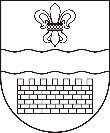 DAUGAVPILS PILSĒTAS PAŠVALDĪBADAUGAVPILS PILSĒTAS IZGLĪTĪBAS PĀRVALDEReģ. Nr. 90009737220, Saules iela 7, Daugavpils, LV-5401, tālr. 65421623e-pasts: izglitiba@ip.daugavpils.lv, www.izglitiba.daugavpils.lv Daugavpilī                                                 UZAICINĀJUMSiesniegt piedāvājumu Pasūtītājs:Daugavpils pilsētas Izglītības pārvaldeSaules ielā 7, Daugavpilī, LV-5401Tālruņu Nr.: 65421623; 65407423e-pasts: biruta.visnevska@ip.daugavpils.lvMājaslapa: www.izglitiba.daugavpils.lvKontaktpersona: Valērijs Losevs – 65421830                             Valerijs.losevs@ip.daugavpils.lv                                       Iepirkuma identifikācijas Nr.DPIP2022/25N„Elektriskā katla piegāde un uzstādīšana Daugavpils pilsētas 12.pirmsskolas izglītības iestādei”1. Iepirkuma priekšmeta apraksts:Elektriskā katla piegāde un uzstādīšana Daugavpils pilsētas 12.pirmsskolas izglītības iestādei, saskaņā ar Tehnisko specifikāciju – 2.pielikums2. Piedāvājumu var iesniegt: pa pastu, elektroniski vai personīgi Saules ielā 7, Daugavpilī līdz 2022.gada 11.aprīlim plkst.11.00.4. Paredzamā līguma izpildes termiņš: 30 (trīsdesmit) kalendāro dienu laikā no līguma noslēgšanas brīža5. Piedāvājumā jāiekļauj:pretendenta rakstisks pieteikumu par dalību iepirkuma  procedūrā, kas sniedz īsas ziņas par pretendentu (pretendenta nosaukums, juridiskā adrese, reģistrācijas Nr., kontaktpersonas vārds, uzvārds, tālrunis, fakss, e-pasts) – 1.pielikums;Tehniskai un finanšu piedāvājums, cena jānorāda euro bez PNV 21%. Cenā jāiekļauj visas izmaksas, aiz komata norādot divas zīmes.Ar lēmumu var iepazīties mājaslapā: www.izglitiba.daugavpils.lv un www.daugavpils.lvIepirkuma komisijas priekšsēdētāja                                                                B.Višņevska                                                                                                                       1.pielikumsPIETEIKUMSDaugavpilīKomersants                                                                   (nosaukums)Reģistrācijas Nr. _____________________________________________________________Juridiskā adrese ___________________________________________________________________________Nodokļu maksātāja (PVN) reģistrācijas Nr. ________________________________________tālr.,fakss___________________________ e-pasts__________________________________Kontaktpersonas amats, vārds, uzvārds, tālr.Bankas rekvizīti ______________________________________________________________________________________________________________________________________________________tā direktora (vadītāja, valdes priekšsēdētāja, valdes locekļa) ar paraksta tiesībām (vārds, uzvārds) personā, ar šī pieteikuma iesniegšanu:Piesakās piedalīties iepirkumā “Elektriskā katla piegāde un uzstādīšana Daugavpils pilsētas 12.pirmsskolas izglītības iestādei”, identifikācijas numurs DPIP2022/25N, piekrīt visiem iepirkuma nosacījumiem un garantē iepirkuma un normatīvo aktu prasību izpildi. Iepirkuma noteikumi ir skaidri un saprotami. ______________________________(uzņēmuma nosaukums)apliecina, ka:visa sniegtā informācija ir pilnīga un patiesa; nekādā veidā nav ieinteresēts nevienā citā piedāvājumā, kas iesniegts šajā iepirkumā; nav tādu apstākļu, kuri liegtu tiesības piedalīties iepirkumā un izpildīt izvirzītās prasības; 06.04.2022. Nr.DPIP2022/25NVārds, uzvārds,  amatsParaksts, Datums